Государственное автономное профессиональное образовательное учреждение 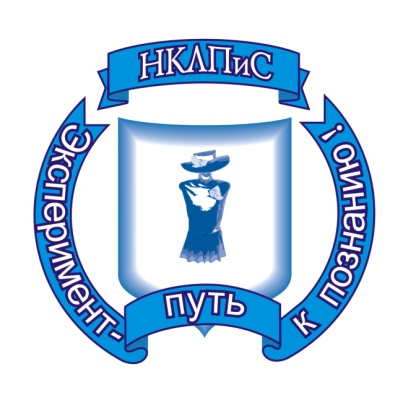 Новосибирской области «Новосибирский колледж легкой промышленности и сервиса»ПОЛОЖЕНИЕО ЕЖЕГОДНОЙ РЕГИОНАЛЬНОЙ ВЫСТАВКЕ-КОНКУРСЕ ТВОРЧЕСКИХ РАБОТ«Арт-Мобиле - 2017»Информационная справка: выставка является традиционной. Проводится в рамках Программы воспитательной деятельности ГАПОУ НСО «НКЛПиС» «Воспитание национального самосознания обучающихся».ЦЕЛЬ И ЗАДАЧИ ПРОВЕДЕНИЯ ВЫСТАВКИ:Цель – развитие творческих способностей подрастающего поколенияЗадачи: мотивация школьников и студентов к развитию своих творческих способностей;выявление творческого потенциала в среде школьников и студентов;реализация профориентационной работы через нестандартные организационные формы.К УЧАСТИЮ ПРИГЛАШАЮТСЯУчащиеся школ, студий, клубов и других детских и подростковых учреждений дополнительного образования.ОСНОВНЫЕ НОМИНАЦИИТворческие работы могут быть представлены разными направлениями области «искусство» (живопись, графика, произведения декоративно-прикладного искусства и др.) по следующим номинациям: графика;эскиз одежды; костюм;фотоискусство;живопись;декоративно-прикладное искусство. УСЛОВИЯ УЧАСТИЯ В ВЫСТАВКЕНа выставку принимаются творческие работы в количестве не более 1 экспоната от одного участника (не более 3-х участников от одной организации*)Приём экспонатов производится с 01.03.2017г. до 04.04.2017г.; экспонаты принимает Лаптева Ирина Геннадьевна в кабинете 409 (4 этаж),Срок экспонирования работ – с 05.04.2017г. до 10.05.2017г. Справки по телефонам: 342-16-47; 342-23-70, 8-953-858-33-99.*Каждый участник имеет право участвовать только в одной номинации.Экспонаты принимаются в эстетически оформленном виде (рамки; подставки и др.) с этикетками, содержащими минимальную информацию о работе: Ф.И.О. автора, Ф.И.О. руководителя, название, наименование образовательного учреждения.  Монтаж экспонатов выполняется сотрудниками колледжа.Обязательна заявка на участие по образцу, представленному ниже (таблица на каждую работу отдельно). Заявка на участие в выставке творческих работ«Арт – мобиле – 2017»  *Откуда присланы работы____________________________________________________________________________________________________________________________________*заявка заполняется полностью на каждую представленную работу отдельно.Заявки высылаются (или доставляются вместе с экспонатами) по адресу:630106, г. Новосибирск, ул. Зорге, 12, Государственное автономное профессиональное образовательное учреждение Новосибирской области «Новосибирский колледж легкой промышленности и сервиса»Телефоны: (8) 342-16-47-приёмная ГАПОУ НСО «НКЛПиС»;8-953-858-33-99– координатор конкурса Ирина Геннадьевна ЛаптеваТел/факс: 342-16-69E-mail: ntlpis@mail.ru.К каждой работе прилагается информация (укрепляется на обратной стороне работы) по образцу:Этикетки предоставляются по образцу, указанному в пункте 5.ЖЮРИОценка качества представленных экспонатов осуществляется членами Художественного совета в составе:Е.В. Шавнина, заместитель директора по УВР «НКЛПиС»;И.Г. Лаптева, художник, дизайнер, руководитель Центра «Арт-развитие», преподаватель высшей квалификационной категории;Е.А.Богданова, дизайнер, художник, руководитель студии «Шкатулка аксессуаров»;Н.В. Величко, руководитель студии «Дизайн».ВЫСТАВКА ПРОВОДИТСЯС 05.04.2017г. до 10.05.17г. в выставочном зале «НКЛПиС». УСЛОВИЯ НАГРАЖДЕНИЯ УЧАСТНИКОВПо номинации «Графика» к награждению будут представлены участники:за самую оригинальную графическую технику;за самую гармоничную композицию.за самую выразительную в чёрно-белом графическом решении.По номинации «Эскиз одежды» к награждению будут представлены участники:за художественную выразительность и творческое решение; за раскрытие темы;По номинации «Живопись» к награждению будут представлены участникиза самую образную композицию;за точное раскрытие темы;за оригинальное цветовое решение.По номинации «Фотоискусство к награждению будут представлены участники: за самую гармоничную композицию.за самую выразительную композицию в чёрно-белом решении.По номинации «ДПИ» к награждению будут представлены участники:за декоративность решения композиции;за объём работы;за самую оригинальную стилизацию.за необычное творческое решение.По номинации «Костюм» к награждению будут представлены участники:за выразительность образа;за раскрытие темы;за дизайнерское решение.Победители награждаются призами и дипломами, остальные участники выставки получают дипломы за участие.Кроме того, предусмотрены специальные призы (включая приз зрительских симпатий), которые по результатам конкурса присуждает жюри за оригинальность, нестандартность и др.Важно! Победители выставки-конкурса имеют преимущественное право на поступление в «НКЛПиС». Автор(ы):_____________________________________Руководитель творческого объединения и его телефон:____________________________________________________________Возраст:______________________________________Руководитель творческого объединения и его телефон:____________________________________________________________Соавтор(ы):___________________________________(при отсутствии ставьте прочерк)Руководитель творческого объединения и его телефон:____________________________________________________________Название работы:______________________________Руководитель учреждения:______________________________Материал(ы):__________________________________Руководитель учреждения:______________________________Техника(и):___________________________________Учреждение (организация):______________________________Факс:_________________________Конт.тел.:_____________________e-mail:________________________Дополнительное оформление (подставки, драпировки и др.):_____________________________Учреждение (организация):______________________________Факс:_________________________Конт.тел.:_____________________e-mail:________________________Краткое описание работы (что изображено, какая цветовая гамма):_______________________________Учреждение (организация):______________________________Факс:_________________________Конт.тел.:_____________________e-mail:________________________Иванова Татьяна«Букет» акварель56х802007г.«НКЛП и С»Руководитель  Петрова В.А.